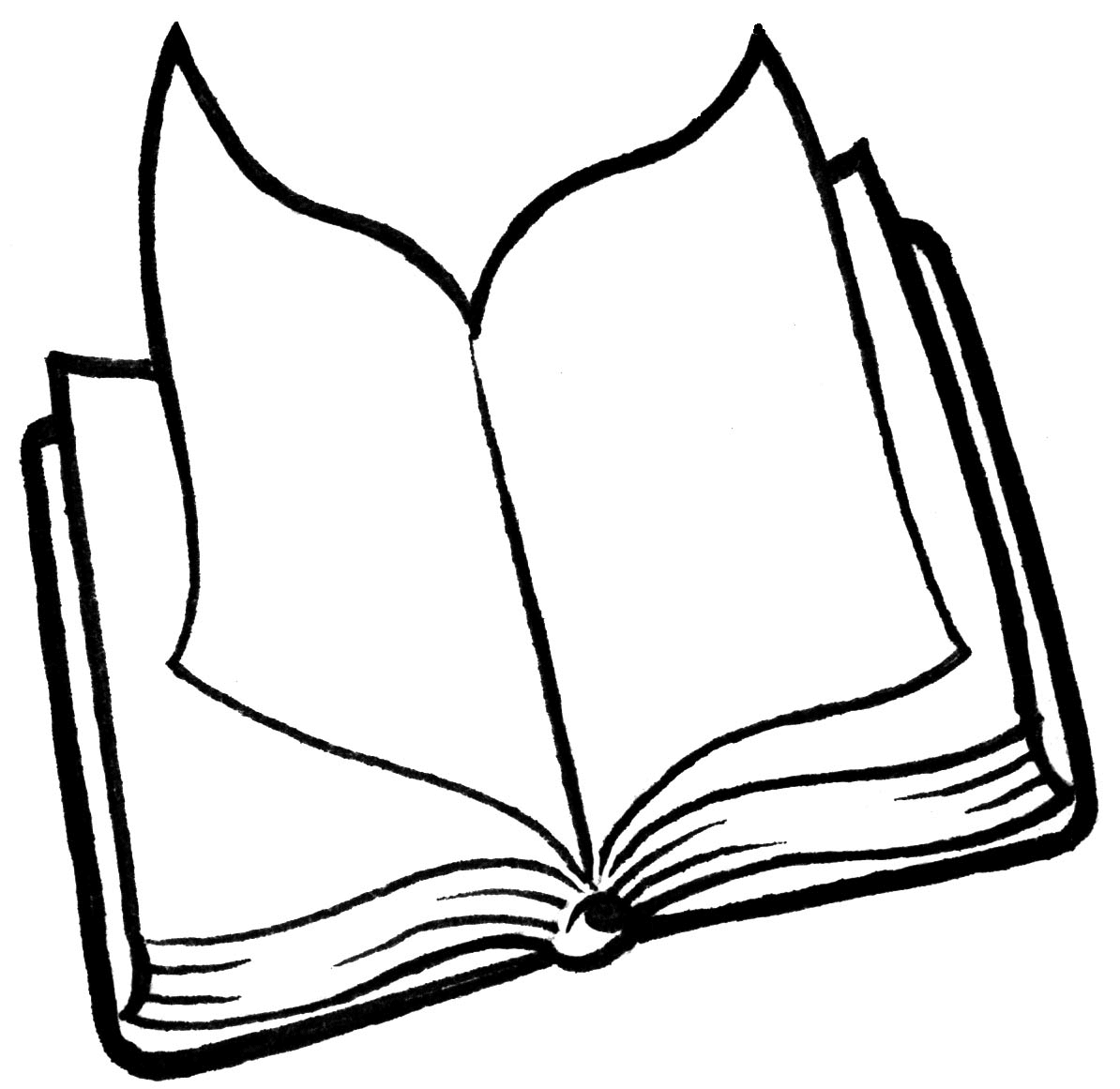 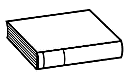 ❶              Lis  encore le texte dans ton manuel page 80.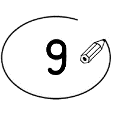 ❷    	 Entoure  la bonne réponse.Tout était rangé.                                     	VRAI                    	FAUXLes murs étaient salis.		VRAI	FAUXL’enfant a remis les choses en place	VRAI	FAUXLes livres étaient dans le placard	VRAI	FAUX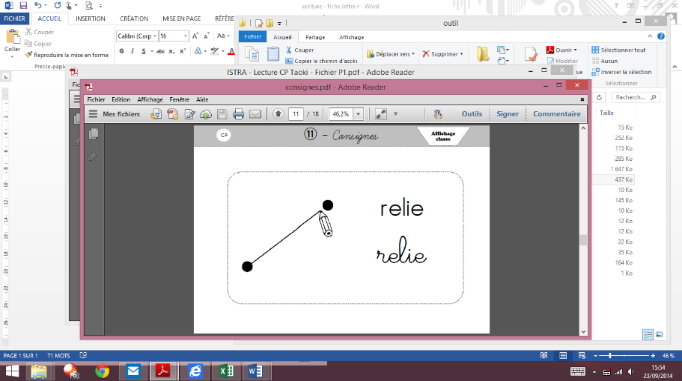 ❸	 Relie ce qui va ensemble. 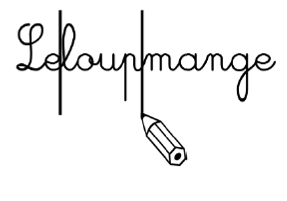 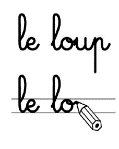 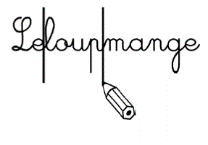 ❹	Sépare les mots et 	recopie correctement.Ilyalalampedepapaparterre.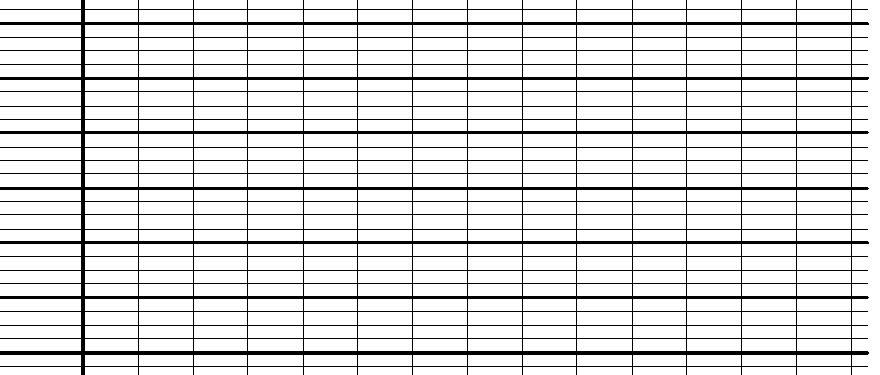 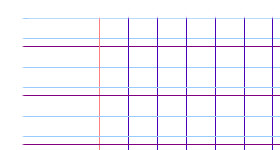 des coussinsSur les murs des gribouillispartoutdes miettespar terrela lampe de papadans tous les coins